НАРУЧИЛАЦКЛИНИЧКИ  ЦЕНТАР ВОЈВОДИНЕул. Хајдук Вељкова бр. 1, Нови Сад(www.kcv.rs)ОБАВЕШТЕЊЕ О ЗАКЉУЧЕНОМ УГОВОРУ У  ПОСТУПКУ ЈАВНЕ НАБАВКЕ БРОЈ 192-14-O, партија 7Врста наручиоца: ЗДРАВСТВОВрста предмета: Опис предмета набавке, назив и ознака из општег речника набавке: набавка материјала за лапароскопију - цревни циркуларни стаплери, за потребе Клиничког центра Војводине33140000 – медицински потрошни материјалУговорена вредност: без ПДВ-а 1.746.881,55 динара, односно 1.921.569,71 динара са ПДВ-омКритеријум за доделу уговора: економски најповољнија понудаБрој примљених понуда: 1Понуђена цена: Највиша: 1.746.881,55 динараНајнижа: 1.746.881,55 динараПонуђена цена код прихваљивих понуда:Највиша: 1.746.881,55 динара Најнижа: 1.746.881,55 динараДатум доношења одлуке о додели уговора: 22.10.2014.Датум закључења уговора: 24.10.2014.Основни подаци о добављачу:„Premium Surgical Company“ д.о.о., Светозара Марковића 1/7, БеоградПериод важења уговора: најдуже годину дана од дана закључења уговора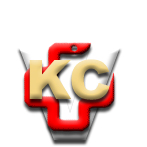 КЛИНИЧКИ ЦЕНТАР ВОЈВОДИНЕ21000 Нови Сад, Хајдук Вељка 1, Србија,телефон: + 381 21 487 22 05; 487 22 17; фаx : + 381 21 487 22 04; 487 22 16www.kcv.rs, e-mail: uprava@kcv.rs, ПИБ:101696893